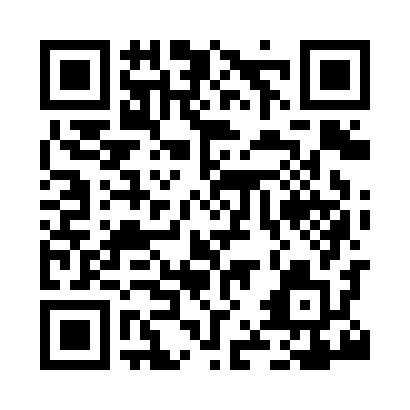 Prayer times for Micklehurst, Greater Manchester, UKMon 1 Jul 2024 - Wed 31 Jul 2024High Latitude Method: Angle Based RulePrayer Calculation Method: Islamic Society of North AmericaAsar Calculation Method: HanafiPrayer times provided by https://www.salahtimes.comDateDayFajrSunriseDhuhrAsrMaghribIsha1Mon2:584:441:126:539:4011:262Tue2:584:451:126:539:4011:263Wed2:594:451:126:539:3911:264Thu2:594:461:136:529:3911:255Fri3:004:471:136:529:3811:256Sat3:004:481:136:529:3711:257Sun3:014:491:136:529:3711:258Mon3:024:501:136:519:3611:249Tue3:024:511:136:519:3511:2410Wed3:034:531:146:519:3411:2411Thu3:044:541:146:509:3311:2312Fri3:044:551:146:509:3211:2313Sat3:054:561:146:499:3111:2214Sun3:064:571:146:499:3011:2215Mon3:064:591:146:489:2911:2116Tue3:075:001:146:489:2811:2117Wed3:085:011:146:479:2711:2018Thu3:085:031:146:469:2511:2019Fri3:095:041:146:469:2411:1920Sat3:105:061:146:459:2311:1821Sun3:115:071:156:449:2111:1822Mon3:115:091:156:439:2011:1723Tue3:125:101:156:439:1811:1624Wed3:135:121:156:429:1711:1625Thu3:145:131:156:419:1511:1526Fri3:145:151:156:409:1411:1427Sat3:155:161:156:399:1211:1328Sun3:165:181:156:389:1011:1229Mon3:175:191:156:379:0911:1130Tue3:185:211:156:369:0711:1131Wed3:185:231:146:359:0511:10